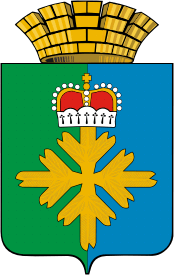 ДУМА ГОРОДСКОГО ОКРУГА ПЕЛЫМСЕДЬМОЙ СОЗЫВПЯТОЕ ЗАСЕДАНИЕРЕШЕНИЕот 10.02.2022 г. № 8/5п. ПелымЗаслушав отчет главы городского округа Пелым Ш.Т. Алиева «Об итогах работы за 2021 год и планировании работы в 2022 году по иммунизации населения», Дума городского округа ПелымРЕШИЛА:       1. Принять к сведению отчет главы городского округа Пелым «Об итогах работы за 2021 год и планировании работы в 2022 году по иммунизации населения» (прилагается).       2. Настоящее решение опубликовать в информационной газете «Пелымский вестник», разместить на официальном сайте городского округа Пелым в сети «Интернет».Приложение к решению Думы городского округа Пелымот 10.02.2022 г. № 8/5Об итогах работы за 2021 год и планировании работы в 2022 году по иммунизации населенияНа территории городского округа Пелым:- создан штаб по профилактике ОРВИ, гриппа, новой коронавирусной инфекции (COVID – 19) и разработан план организационных санитарно-противоэпидемических мероприятий по предупреждению завоза и распространения новой коронавирусной инфекции на территории городского округа Пелым, которые утверждены постановлением администрации городского округа Пелым от 20.03.2020 № 80;- разработано постановление администрации городского округа Пелым от 23.03.2020 № 81 «О введении на территории городского округа Пелым ограничительных мероприятий в целях защиты населения от новой коронавирусной инфекции (2019-nCoV)», в которое на постоянной основе вносятся изменения в соответствии с Указом Губернатора Свердловской области от 18.03.2020 № 100-УГ «О введении на территории Свердловской области режима повышенной готовности и принятии дополнительных мер по защите населения от новой коронавирусной инфекции (2019-nCoV)»;- на постоянной основе при главе городского округа Пелым Ш.Т. Алиева проводятся заседания штаба по профилактике ОРВИ, гриппа, новой коронавирусной инфекции (COVID – 19) с заслушиванием руководителей предприятий и учреждений городского округа Пелым и принятием соответствующих решений (в 2021 году проведено 28 заседаний, в 2022 году – планируется проводить 2 раза в месяц, при необходимости- еженедельно); - ведется мониторинг вакцинированных, а также ревакцинированных граждан городского округа Пелым (в 2021 году вакцинировано – 2079 человек, в том числе 280 привито вне территории (66,5% от приписанного населения (3124 чел.)), ревакцинировано в 2021 году -400 человек, в том числе 2 вне территории;-проводится работа с населением (в том числе с гражданами старше 60 лет) по привлечению к вакцинированию (распространение информационно-пропагандистского материала через информационные стенды, почтовые ящики, средства массовой информации, в том числе при взаимодействии с сотрудниками  «Пелымского отделения» ГАУЗ СО «Краснотурьинская городская больница» выпуск видеороликов и статей. Дополнительно осуществляется адресное посещение, личное вручение листовок, и, телефонный обзвон граждан старше 60 лет для привлечения к вакцинированию. В «Пелымском отделении» ГАУЗ СО «Краснотурьинская городская больница» проводятся консультации при амбулаторном приеме.);- вакцинация против новой коронавирусной инфекции среди населения старше 60 лет в 2021 году составила 342 человека (49,5% от общего количества граждан старше 60 лет (691 человек);- проводится выезд на дом для проведения вакцинации маломобильным группам и пожилым людям;- в 2021 году утвержден план достижения вакцинации (60% от населения (1884 (3124) человека) против новой коронавирусной инфекции COVID-19 населения городского округа Пелым до 29 декабря 2021 года (план выполнен на 110,9 %;- общий уровень коллективного иммунитета к новой коронавирусной инфекции в 2021 году составил 2225 человек (60 % от общего населения);- в 2021 году работали и продолжают работать 2 прививочных пункта («Пелымское отделение» ГАУЗ СО «Краснотурьинская городская больница» и ФАП п. Атымья). - торговые центры на территории городского округа Пелым отсутствуют, в связи с этим и отсутствием необходимости, дополнительные пункты вакцинации не открыты;- при необходимости обеспечивается организация работы прививочных пунктов в выходные и праздничные дни (в «Пелымском отделении» ГАУЗ СО «Краснотурьинская городская больница» и в ФАП п. Атымья);- на официальном сайте городского округа Пелым в сети «Интернет» создан раздел COVID-19, где размещена соответствующая информация, в том числе вышеуказанные постановления (в редакции) и Протокола штаба.В 2022 году планируется продолжить ведение мониторинга вакцинированных и ревакцинированных, проведение усиленной информационной и просветительской работы, своевременное направление руководителями вакцинированных сотрудников своих организаций на ревакцинацию.Об итогах работы за 2021 год и планировании работы в 2022 году по иммунизации населения.Глава городского округа Пелым                                    Ш.Т.Алиев Заместитель председателя Думы городского округа Пелым                                          И.А.Ульянова